Form for application to admission to NSE Academy Certified Capital Market Professional Course (NCCMP) (Batch-20, 2022)(To be filled up by the candidate in his / her own handwriting)1. Name of applicant: ________________________________________________________________(In capital letters and as entered in the certificate of qualifying exam.)2. Nationality: ______________________________   Aadhar no.: _____________________________3. E-mail: __________________________________________________________________________4. DOB (dd/mm/yyyy)	___________________5. Local / Mailing address: _____________________________________________________________ ____________________________Pin: ____________________ Phone/ Mobile: _________________6. Father’s name: ____________________________________________________________________Father’s occupation: ________________________________ Phone/ Mobile: __________________7. Mother’s name: __________________________________________________________________      Mother’s occupation: ________________________________ Phone/ Mobile: _________________8.	Qualifications:UndertakingI shall abide by the rules & regulations w.r.t. the course designed & issued by the college from time to time. I understand that in case i am found ineligible for admission at any stage, my admission to this course shall stand cancelled. I also understand that fee once deposited is non-refundable under any circumstances. Note: attach self-attested copy of supporting documents like: certificates & mark sheet of graduation / XIIth, online fees deposit receipt (if fees paid online) and copy of Aadhar card or id proof.                                                                                                                           __________________Applicant’s SignatureFor Office UseRoll No._______________________________________________________________Class & Section_________________________________________________________Dues Paid Rs___________________________________________________________Payment Detail No._____________________Bank_____________________________Fee Receipt No ______________________________Date__________________________________________________CashierAdmission OrderAdmit provisionally Mr. / Ms. __________________________________________________ to NSE academy certified capital market professional course on payment of the prescribed fees. the admission is subject to the approval of the NSE academy ltd.PrincipalCounter signed by:Dealing Assistant                                                                                        Course Co-Ordinator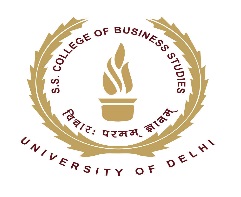 AFFIX ASHAHEED SUKHDEV COLLEGE OF BUSINESS STUDIES(UNIVERSITY OF DELHI)RECENTSHAHEED SUKHDEV COLLEGE OF BUSINESS STUDIES(UNIVERSITY OF DELHI)PASSPORT SIZEDr. KN Katju Marg, Sec-16, Rohini, Delhi-110089PASSPORT SIZEDr. KN Katju Marg, Sec-16, Rohini, Delhi-110089PHOTOGRAPHPHOTOGRAPHCertificate/ Degree/ClassUniversity / BoardSchool/CollegeMonth And YearPercentage Marks123